CẤU TRÚC THUỐC  TÊ PROCAIN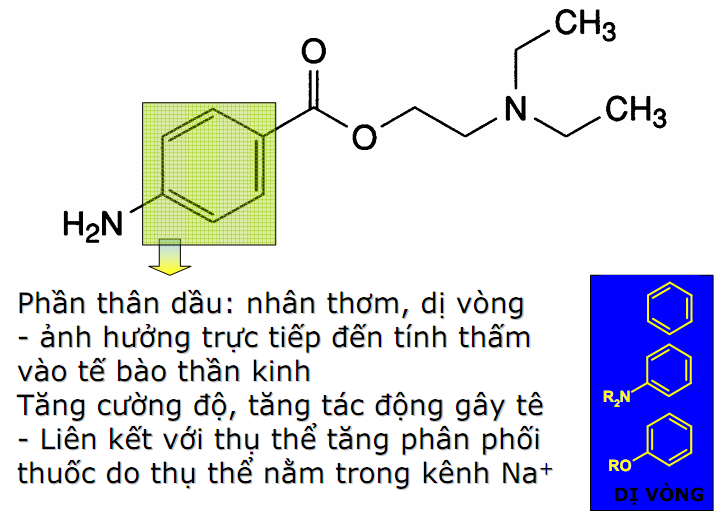 